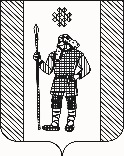 П О С Т А Н О В Л Е Н И Е АДМИНИСТРАЦИИ КУДЫМКАРСКОГО МУНИЦИПАЛЬНОГО ОКРУГА ПЕРМСКОГО КРАЯ      03.02.2022                                                                                    СЭД-260-01-06-155В соответствии с федеральными законами от 06.10.2003
№ 131-ФЗ «Об общих принципах организации местного самоуправления в Российской Федерации», от 31.07.2020 № 248-ФЗ «О государственном контроле (надзоре) и муниципальном контроле в Российской Федерации», постановлением Правительства Российской Федерации от 27.10.2021 № 1844 «Об утверждении требований к разработке, содержанию, общественному обсуждению проектов форм проверочных листов, утверждению, применению, актуализации форм проверочных листов, а также случаев обязательного применения проверочных листов», Положением об организации, охране и использовании особо охраняемых природных территорий местного значения Кудымкарского муниципального округа Пермского края, утвержденным решением Думы Кудымкарского муниципального округа Пермского края от 19.11.2020 № 177, Уставом Кудымкарского муниципального округа Пермского края администрация Кудымкарского муниципального округа Пермского края ПОСТАНОВЛЯЕТ:1. Утвердить прилагаемую форму проверочного листа, применяемого при осуществлении муниципального контроля в области охраны и использования особо охраняемых природных территорий Кудымкарского муниципального округа Пермского края при проведении плановых выездных проверок в отношении юридических лиц и индивидуальных предпринимателей.2. Настоящее постановление вступает в силу с 01.03.2022 года.3. Опубликовать настоящее постановление в газете «Иньвенский край» и разместить его на официальном сайте Кудымкарского муниципального округа Пермского края в информационно-телекоммуникационной сети «Интернет».4. Контроль за исполнением настоящего постановления возложить на заместителя главы администрации Кудымкарского муниципального округа Пермского края по экономическому и территориальному развитию.И.о. главы муниципального округа – главы администрации Кудымкарскогомуниципального округа Пермского края                                                 О.А. ЧетинаФОРМА ПРОВЕРОЧНОГО ЛИСТА,применяемого при осуществлении муниципального контроля в области охраны и использования особо охраняемых природных территорий Кудымкарского муниципального округа Пермского края при проведении плановых выездных проверок в отношении юридических лиц и индивидуальных предпринимателей1. Вид контрольного мероприятия______________________________________________________________________.2. Форма проверочного листа утверждена постановлением администрации Кудымкарского муниципального округа Пермского края от «___» ________ 20__ г. № ____3. Наименование контрольного органа ________________________________ 4. Реквизиты распоряжения администрации Кудымкарского муниципального округа Пермского края о проведении контрольного мероприятия______________________________________________________________________.5. Дата заполнения проверочного листа _______________________________.6. Учетный номер контрольного мероприятия __________________________.7. Место проведения контрольного мероприятия ________________________
______________________________________________________________________.8. Объект муниципального контроля, в отношении которого проводится контрольное мероприятие ______________________________________________________________________________________________________________________.9. Должность, фамилия и инициалы должностного лица контрольного органа, проводящего контрольное мероприятие и заполняющего проверочный лист ____________________________________________________________________________________________________________________________________________.10. Фамилия, имя и отчество (при наличии) гражданина или индивидуального предпринимателя, его идентификационный номер налогоплательщика и (или) основной государственный регистрационный номер индивидуального предпринимателя, адрес регистрации гражданина или индивидуального предпринимателя, наименование юридического лица, его идентификационный номер налогоплательщика и (или) основной государственный регистрационный номер, адрес организации (ее филиалов, представительств, обособленных структурных подразделений), являющегося контролируемым лицом:____________________________________________________________________________________________________________________________________________
______________________________________________________________________.11. Список контрольных вопросов, отражающих содержание обязательных требований, ответы на которые свидетельствуют о соблюдении или несоблюдении контролируемым лицом обязательных требований, представлен в таблице. ------------------------------<*> Указывается один из вариантов ответа: «да», «нет», «н/п» (неприменимо). <**> Подлежит обязательному заполнению в случае использования ответа «н/п».______________         ___________________________________________________________       (подпись)                                                     (Ф.И.О., должность проверяющего)«____»________20___г.Об утверждении формы проверочного листа, применяемого при осуществлении муниципального контроля в области охраны и использования особо охраняемых природных территорий Кудымкарского муниципального округа Пермского края при проведении плановых выездных проверок в отношении юридических лиц и индивидуальных предпринимателейУТВЕРЖДЕНАпостановлением администрации Кудымкарского муниципального округа Пермского краяот 03.02.2022 № СЭД-260-01-06-155QR-код, предусмотренный постановлением Правительства Российской Федерации от 16.04.2021 № 604 «Об утверждении Правил формирования и ведения единого реестра контрольных (надзорных) мероприятий и о внесении изменения в постановление Правительства Российской Федерации от 28 апреля 2015 г. № 415»№ п/пВопросы, отражающие содержание обязательных требованийРеквизиты нормативных правовых актов с указанием структурных единиц этих актовОтвет на вопрос<*>Примечание<**>1Соблюдается ли режим особо охраняемой природной территории местного значения при хозяйственной и иной деятельности субъекта проверки?Пункт «в» части 2 статьи 33 Федерального закона 
от 14.03.1995 № 33-ФЗ 
«Об особо охраняемых природных территориях»; раздел III Положения об организации, охране и использовании особо охраняемых природных территорий местного значения Кудымкарского муниципального округа Пермского края, утвержденного решением Думы Кудымкарского муниципального округа Пермского края от 19.11.2020 № 1772Соблюдается ли особый правовой режим использования земельных участков, водных объектов, природных ресурсов 
и иных объектов недвижимости, расположенных 
в границах особо охраняемой природной территории?Пункт «в» части 2 статьи 33 Федерального закона 
от 14.03.1995 № 33-ФЗ «Об особо охраняемых природных территориях»; раздел III Положения об организации, охране и использовании особо охраняемых природных территорий местного значения Кудымкарского муниципального округа Пермского края, утвержденного решением Думы Кудымкарского муниципального округа Пермского края от 19.11.2020 № 177